INVITATION in the context of an educational program for the 2017 season Aikido Club Branik Maribor organises  Tendoryu Aikido seminar led by international master Mr. Robert Hundshammer 5.DAN from Germany.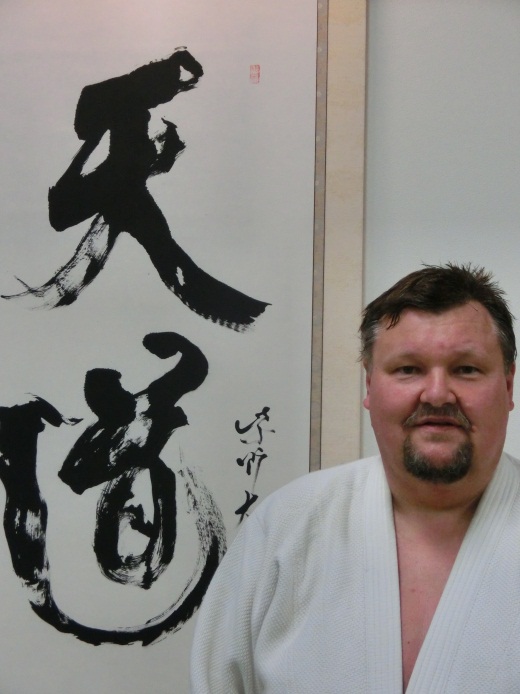 Seminar will be doing in the gym under the Eastern  football Stadium, Mladinska ul. 29, 2000 Maribor, Slovenia: Saturday  20. May from 10: 30 to 12: 00 and 17: 30 to 19: 00 Sunday  21. May  from 10: 30 to 12: 30 For more information and application we are available to you at,email: tendoryu.slovenija@gmail.com